Trie les informations : lesquelles peuvent figurer en Une d’un journal pour enfants, d’un journal sportif,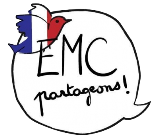 d’un journal généraliste ?Une d’un journal pour enfantsUne d’un journal sportifUne d’un journal généralisteTomi Ungerer, le célèbre auteur des Trois brigands, vient de mourirKévin, l’ado qui souffre de la maladie des os de verre, peut enfin aller au collègeDonald Trump, le président des USA, veut construire un murSport-étude : classe le matin, sport l’après-midi pour 60 000 élèvesAu Japon : le bilan officiel des dégâts liés aux intempériesEn Californie, les incendies les plus meurtriers depuis 1933Bleues : 838 000 téléspectateurs devant France-UruguayTour de France 2019 :un départ de Bruxelles Ski de bosses : Perrine Laffont conserve son titre enCoupe du MondeFootballReal Madrid - Manchester United : 
4 - 3Oxandre, 12 ans, testeun bras bioniqueÉlections européennes, c’est en mai 2019 !Tomi Ungerer, le célèbre auteur des Trois brigands, vient de mourirKévin, l’ado qui souffre de la maladie des os de verre, peut enfin aller au collègeDonald Trump, le président des USA, veut construire un murSport-étude : classe le matin, sport l’après-midi pour 60 000 élèvesAu Japon : le bilan officiel des dégâts liés aux intempériesEn Californie, les incendies les plus meurtriers depuis 1933Bleues : 838 000 téléspectateurs devant France-UruguayTour de France 2019 :un départ de Bruxelles Ski de bosses : Perrine Laffont conserve son titre enCoupe du MondeFootballReal Madrid - Manchester United : 
4 - 3Oxandre, 12 ans, testeun bras bioniqueÉlections européennes, c’est en mai 2019 !